คำสั่งองค์การบริหารส่วนตำบลกุดพิมานที่         /2564เรื่อง แต่งตั้งคณะทำงานยกร่างข้อบัญญัติ เรื่อง การติดตั้งบ่อดักไขมันบำบัดน้ำเสียในอาคาร พ.ศ.256๔...................................................ด้วยพระราชบัญญัติการสาธารณสุข พ.ศ. ๒๕๓๕ มาตรา ๑๘ มาตรา ๒๐(๓) และมาตรา ๔๔  ได้กำหนดให้ท้องถิ่นมีอำนาจกำหนดหลักเกณฑ์  วิธีการ และเงื่อนไข ในการติดตั้งบ่อดักไขมันบำบัดน้ำเสียในอาคาร  ประกอบกับมาตรา ๖๗(๒)  และมาตรา ๗๑  แห่งพระราชบัญญัติสภาตำบลและองค์การบริหารส่วนตำบล  พ.ศ. ๒๕๓๗  และที่แก้ไขเพิ่มเติมถึงปัจจุบัน  เพื่อให้การยกร่างข้อบัญญัติ เรื่อง การติดตั้งบ่อดักไขมันบำบัดน้ำเสียในอาคาร  พ.ศ. 256๔ เป็นไปด้วยความเรียบร้อย จึงแต่งตั้งคณะทำงานยกร่างข้อบัญญัติฯ  ประกอบด้วย1. นางนาฎธยาน์  แสนประสิทธิ์	นายก อบต.	    	ประธานคณะทำงาน2. นายประมง  โพยขุนทด	รองนายก อบต.	    	รองประธานคณะทำงาน3. นายเอน  พวงขุนทด		รองนายก อบต.	    	รองประธานคณะทำงาน4. นายดวง  รักอยู่		เลขานุการนายก อบต. 		คณะทำงาน5. นายชม  ศอกจะบก		ผอ.กองช่าง 			คณะทำงาน6. นางลัดดาพร  ณ ราชสีมา	รักษาราชการแทน ผอ.กองคลัง	คณะทำงาน7. นายอภินันท์   สังขมณี		ผอ.กองการศึกษาฯ   		คณะทำงาน8. นายมนต์ชัย  เตินขุนทด	ปลัด อบต.	     	คณะทำงาน/เลขานุการ๙. จ.อ.ศักดา  ประดับวงศ์		หัวหน้าสำนักปลัด	คณะทำงาน/ผช.เลขานุการทั้งนี้ให้คณะทำงานมีหน้าที่จัดทำร่างข้อบัญญัติ เรื่อง การติดตั้งบ่อดักไขมันบำบัดน้ำเสียในอาคาร  พ.ศ. 256๔ ให้เป็นไปด้วยความเรียบร้อยตามกฎหมาย ระเบียบ หนังสือสั่งการ โดยให้คำนึงถึงสภาพปัญหา ความต้องการของประชาชน  ทั้งนี้ ตั้งแต่บัดนี้เป็นต้นไปจนกว่าจะดำเนินการแล้วเสร็จ		สั่ง   ณ   วันที่          เดือน มกราคม  พ.ศ.256๔     (นางนาฏธยาน์  แสนประสิทธิ์)          นายกองค์การบริหารส่วนตำบลกุดพิมาน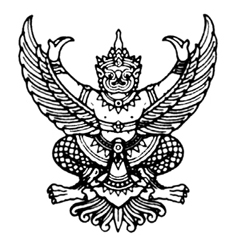 